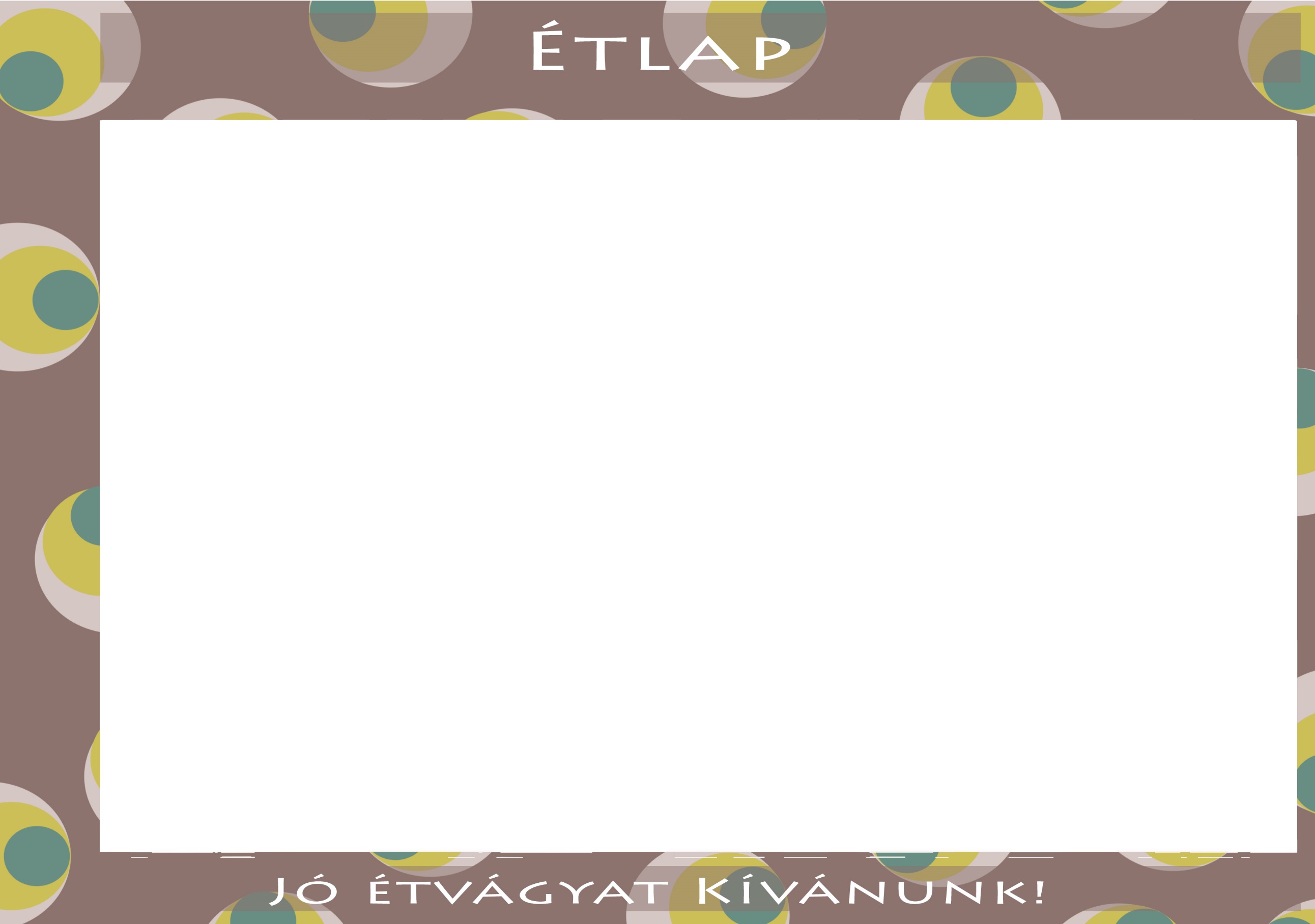 2021.FEBRUÁR 22-26Diétás étkezést nem biztosítunk! Az étlapváltoztatás jogát fenntartjuk! Iskolás /11-14 év/HétfőKeddSzerdaCsütörtökPéntekTízóraiTej Sajtkrémes levélGyümölcsteaKenyér (teljes kiőrlésű)Lapka sajtMargarinPóréhagyma iskolaKaramellBriós(teljes kiőrlésű)Fejes saláta iskolaGyümölcsteaMargarinPizza sonkaZsemle (teljes kiőrlésű)KakaóAlmaKifliSajtkrémTízóraiAllergének: glutén, tejAllergének: glutén, tejAllergének: glutén, szójabab, tej, tojásokAllergének: glutén, mustár, szójabab, tej, zellerAllergének: glutén, tej, tojásokTízóraienergia 355 kcal	szénhidr.43,6 gfehérje 12,4 g	cukor 5,3 gzsír 17 g	só 1,1 gtelített zsír 0 genergia 237 kcal	szénhidr.39,5 gfehérje 7,5 g	cukor 10,1 gzsír 5,4 g	só 1,5 gtelített zsír 0,6 genergia 142 kcal	szénhidr.19,5 gfehérje 7,3 g	cukor 8 gzsír 3,8 g	só 0,3 gtelített zsír 0 genergia 279 kcal	szénhidr.48 gfehérje 11,6 g	cukor 18,6 gzsír 4 g	só 3,8 gtelített zsír 0,6 genergia 382 kcal	szénhidr.58,8 gfehérje 14,3 g	cukor 17,6 gzsír 9,8 g	só 1,1 gtelített zsír 0 gEbédAlmaBabgulyásTúrós tésztaKertészlevesFőtt burgonyaZúzapörköltSavanyúRántott sajtFrancia hagymalevesbulgur köretMajonézes öntetKenyér (teljes kiőrlésű)ErőlevesFinom főzelékFokhagymás ApróhúsKenyér (teljes kiőrlésű)LebbencslevesSzékelykáposztaEbédAllergének: diófélék, földimogyoró, glutén, kén-dioxid, mustár, szezámmag, tej, tojások, zellerAllergének: glutén, mustár, tej, tojások, zellerAllergének: glutén, mustár, tej, tojások, zellerAllergének: glutén, mustár, tej, tojások, zellerAllergének: glutén, mustár, tej, tojások, zellerEbédenergia 705 kcal	szénhidr.90,2 gfehérje 32,1 g	cukor 23,5 gzsír 19,4 g	só 3,3 gtelített zsír 0 genergia 543 kcal	szénhidr.43 gfehérje 29,3 g	cukor 2,4 gzsír 6,5 g	só 6,2 gtelített zsír 0 genergia 1020 kcal	szénhidr.39,7 gfehérje 42,2 g	cukor 0 gzsír 35,4 g	só 6,4 gtelített zsír 3 genergia 856 kcal	szénhidr.79,9 gfehérje 30,8 g	cukor 16,7 gzsír 26 g	só 6,3 gtelített zsír 0 genergia 758 kcal	szénhidr.83,7 gfehérje 29,1 g	cukor 4,9 gzsír 16 g	só 8,2 gtelített zsír 0 gUzsonnaMelegszendvicsParadicsomMandarinTejszeletLekváros kenyérBanánZabszeletMeggyes táska (teljes kiőrlésű)UzsonnaAllergének: glutén, szójabab, tejAllergének: Allergének: gluténAllergének: diófélék, földimogyoró, glutén, szójabab, tej, tojásokAllergének: Uzsonnaenergia 300 kcal	szénhidr.51,4 gfehérje 11,8 g	cukor 0,7 gzsír 5,1 g	só 1,5 gtelített zsír 0 genergia 170 kcal	szénhidr.25,7 gfehérje 3 g	cukor 7 gzsír 5,2 g	só 0 gtelített zsír 0 genergia 309 kcal	szénhidr.67 gfehérje 7,9 g	cukor 18 gzsír 1,5 g	só 1,4 gtelített zsír 0 genergia 469 kcal	szénhidr.101,3 gfehérje 17 g	cukor 16,2 gzsír 7,6 g	só 0,5 gtelített zsír 0 genergia 277 kcal	szénhidr.56,6 gfehérje 5,2 g	cukor 9,5 gzsír 4,3 g	só 0,5 gtelített zsír 0 g